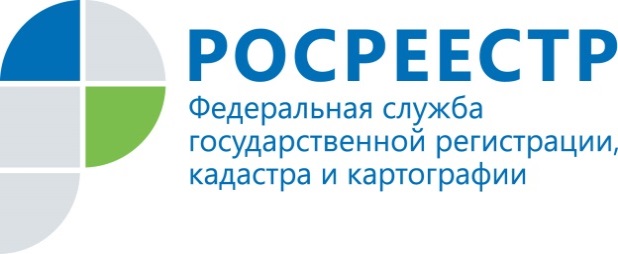 В рамках Единого дня консультаций в Управлении Росреестра по Красноярскому краю пройдут «горячие линии»1 марта в Управлении Росреестра с 12.00 до 14.00 пройдут «горячие линии» по вопросам государственной регистрации прав на гаражи и государственного земельного надзора.В ходе «горячих линий» жители края смогут узнать:Какие документы необходимы для государственной регистрации гаража?Как зарегистрировать право на гараж в составе гаражного кооператива?Что делать, если сосед самовольно занял часть вашего земельного участка? Какие штрафы предусмотрены за нарушение земельного законодательства? На эти и другие вопросы ответят специалисты Управления Росреестра по Красноярскому краюТелефон «горячей линии»: - по вопросам государственной регистрации прав на гаражи (391) 274-93-73- по вопросам государственного земельного надзора (391) 274-92-55Пресс-службаУправления Росреестра по Красноярскому краю: тел.: (391) 2-524-367, (391)2-524-356е-mail: pressa@r24.rosreestr.ruсайт: https://www.rosreestr.ru Страница «ВКонтакте» http://vk.com/to24.rosreestr